Фотоотчёт «Месячник БЕЗОПАСНОСТИ»МАДОУ «Детский сад № 14»младшая группа № 7 «Солнышко»Воспитатели:Шилова Ирина АлександровнаАлексеева Елена Викторовна«Незнакомые люди»1.Беседа «Опасные ситуации: контакты с незнакомыми людьми на улице»2. Рассматривание обучающих карточек «правила поведения с незнакомцами»3. Беседа «Моя семья»Дать детям знания о   том, как нужно вести себя с незнакомыми людьми.Учить называть своих членов семьи по имени«Осторожно, ядовито»1.Рассматривание обучающих карточек «Грибы»2. Презентация «Ядовитые растения» Учить детей внимательно относиться к растениям в природе, понимать, что среди них могут быть ядовитые; учить соблюдать осторожность, развивать любознательность.«Безопасность на дороге»   1. П/И «Воробушки и автомобили»2. П/И «Красный, желтый, зелёный»3. Продуктивная деятельность. Разукрашивание карандашами «Светофор»Развивать у детей интерес к машинам, работе водителя, правилам дорожного движения. Развивать зрительное и слуховое внимание. Учить понимать значение красного, желтого, зеленого сигналов светофора. Развивать зрительное и слуховое внимание. Знать и называть цвета светофора, учить соблюдать правила дорожного движения при переходе  проезжей части.«Пожарная безопасность»1. Рассматривать рисунок огня.                                                                                                        2.Игра словесная: «Можно, нельзя»3. Театрализованная игра: «А лисички взяли спички».4. П/И «Потуши огонь» (бросание в цель).                                                             Познакомить детей с пожароопасными предметами «Спички». Формировать чувство опасности огня. Дать понять: нельзя пользоваться им самостоятельно.«Личная гигиена»Беседа «Осторожно, МИКРОБЫ».Ежедневное неоднократное мытьё рук, измерение температуры.Привить детям потребность в соблюдении элементарных правил личной гигиены.Итоговое спортивное мероприятие:                                                               «Путешествие в страну БЕЗОПАСНОСТИ»Работа с родителями:Индивидуальные беседы с родителями о том, как надо знакомить детей                        с ПДД.Беседа «Почему нужно доводить ребенка до группы детского сада и передавать непосредственно воспитателю»Консультация «Ядовитые домашние растения»Консультация «Пожароопасные предметы дома».Памятка «Коронавирус. Правила поведения».«Красный, жёлтый, зелёный»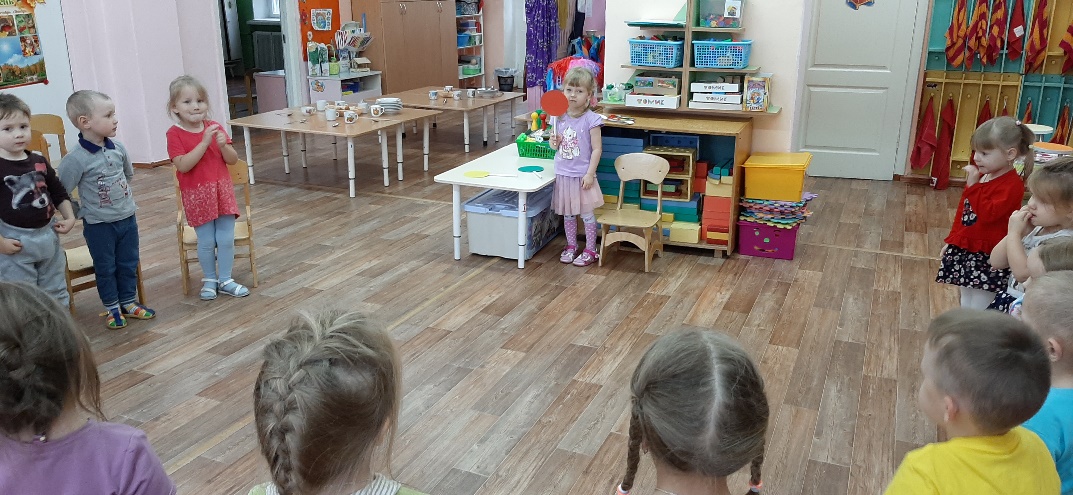 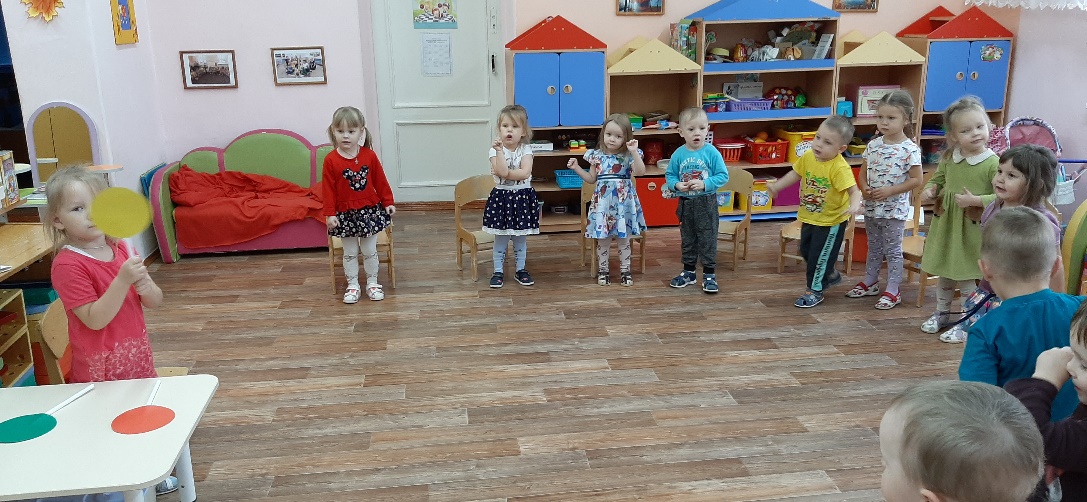 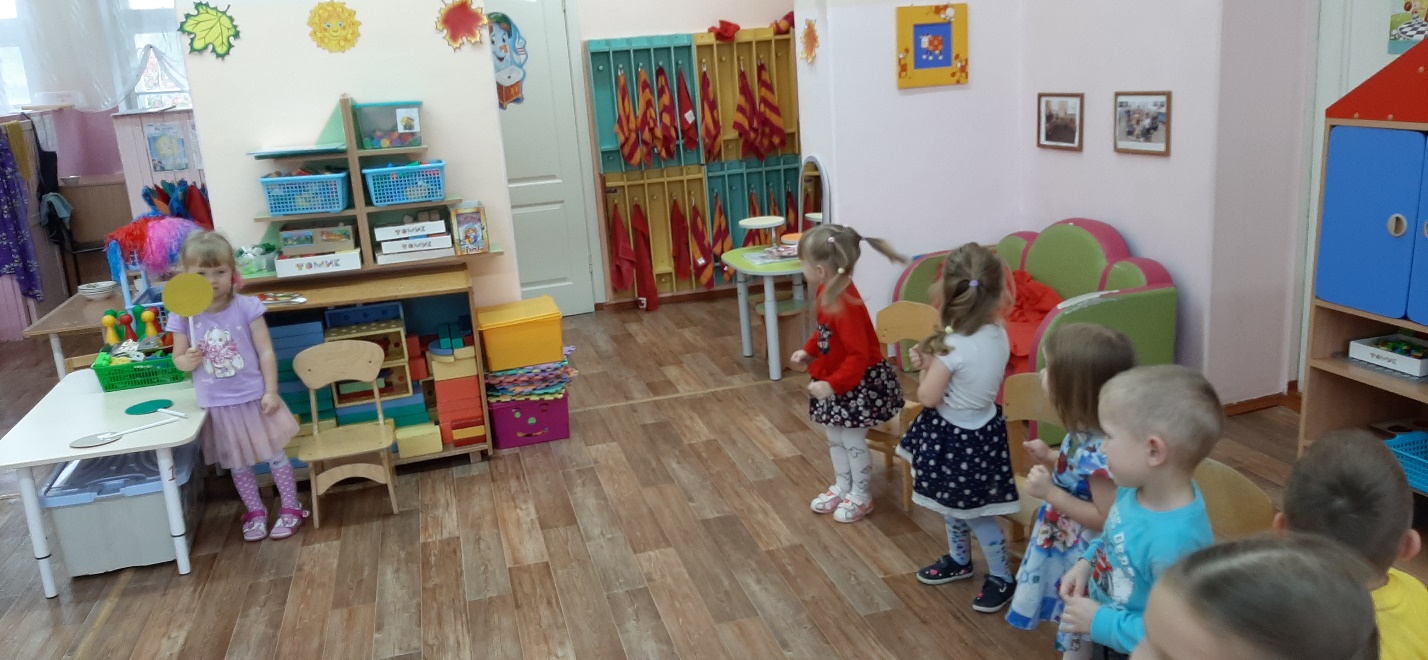 «Воробушки и автомобиль»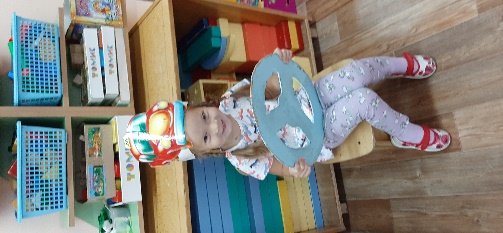 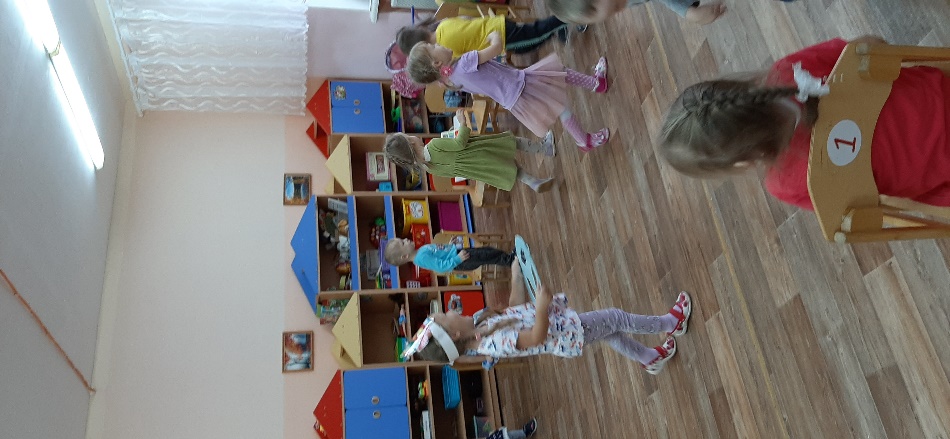 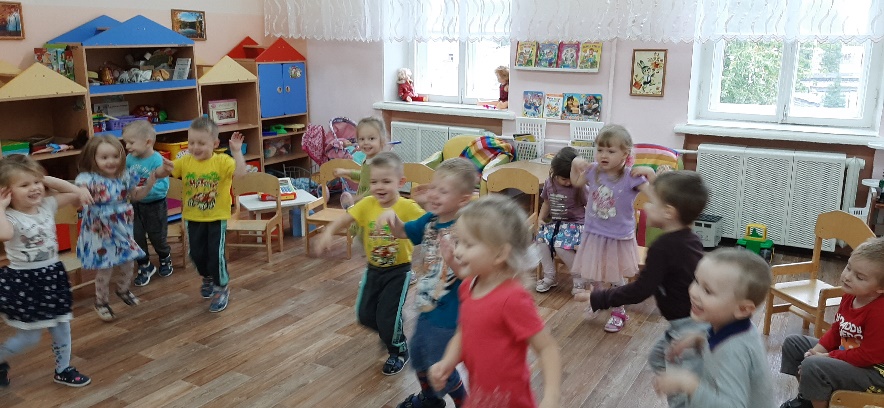 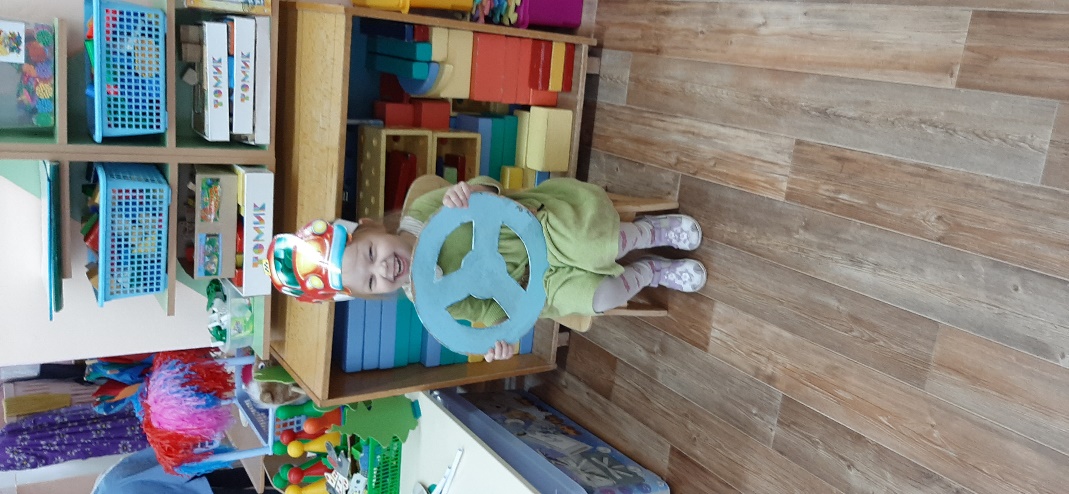 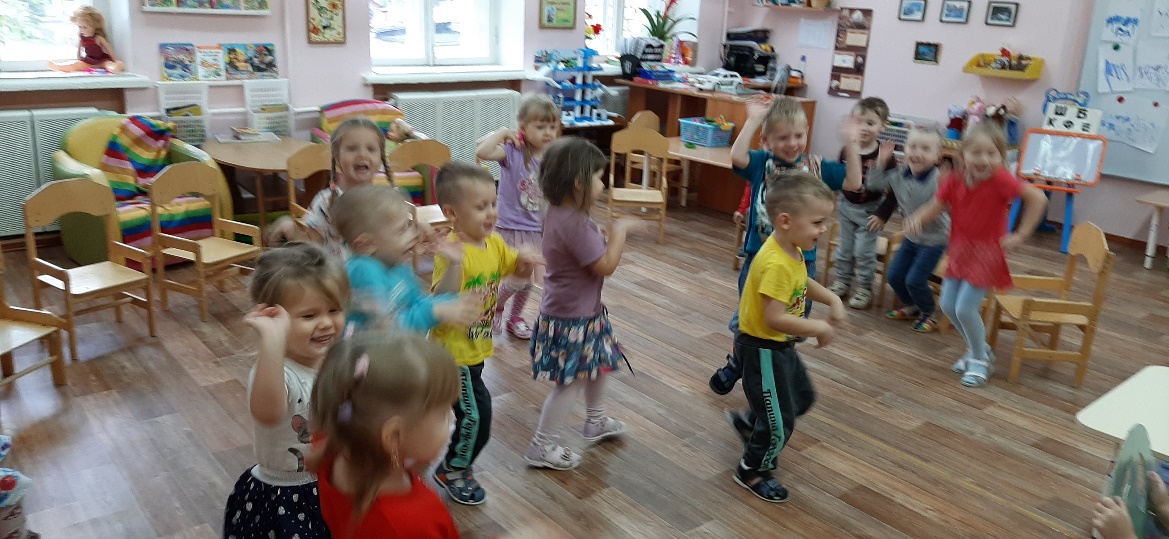 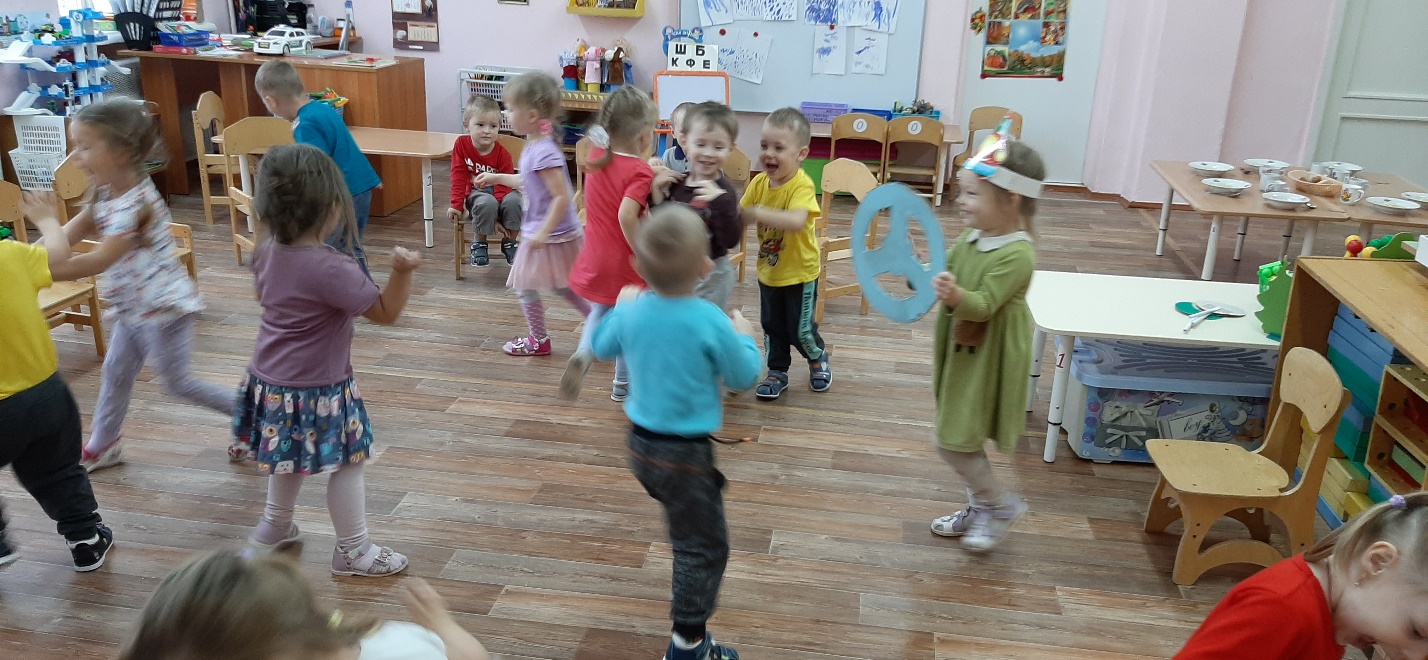 Личная гигиена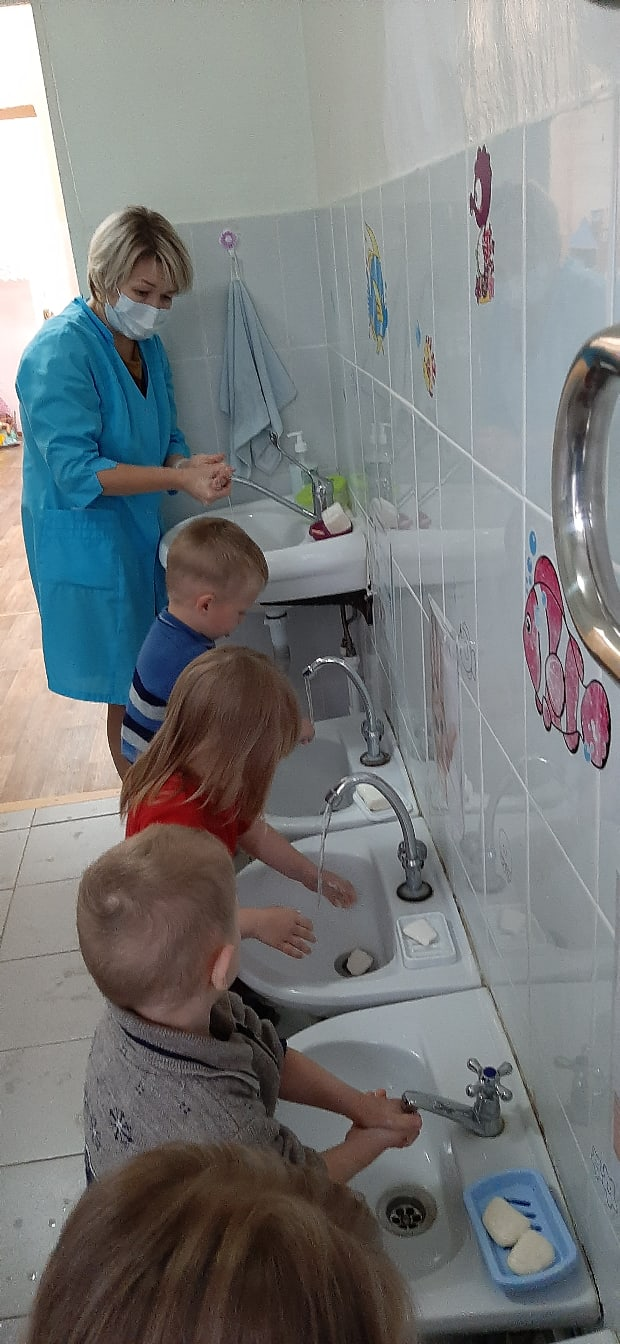 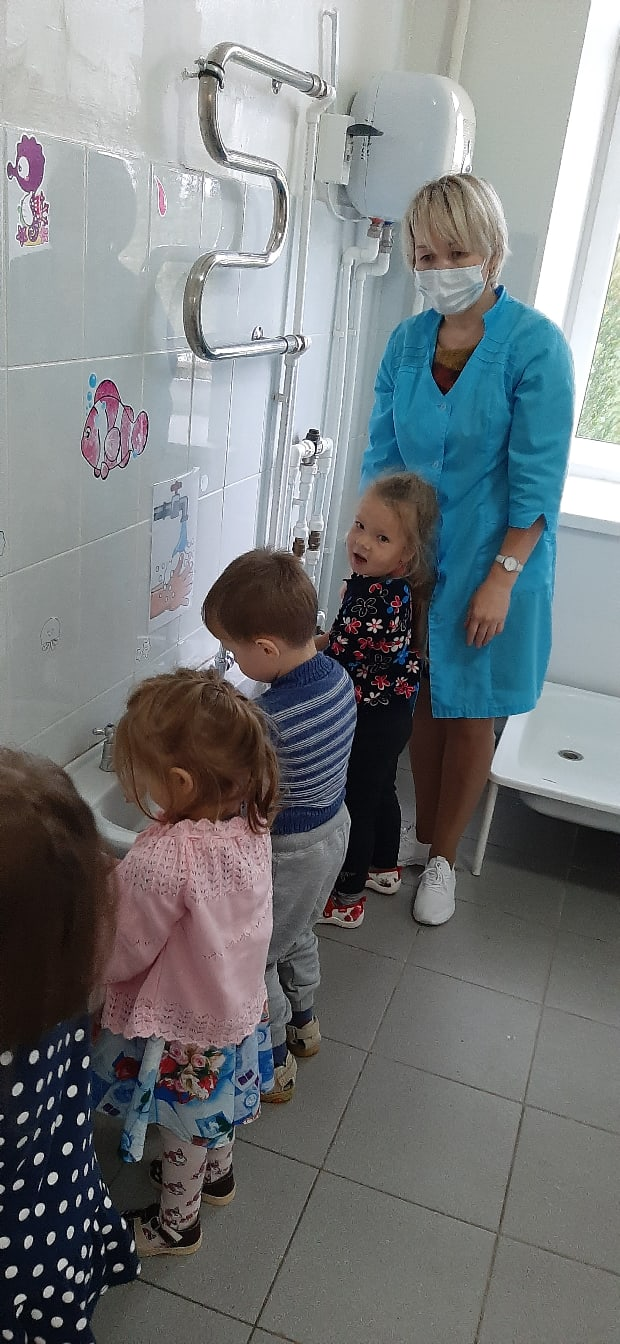 Работа с родителями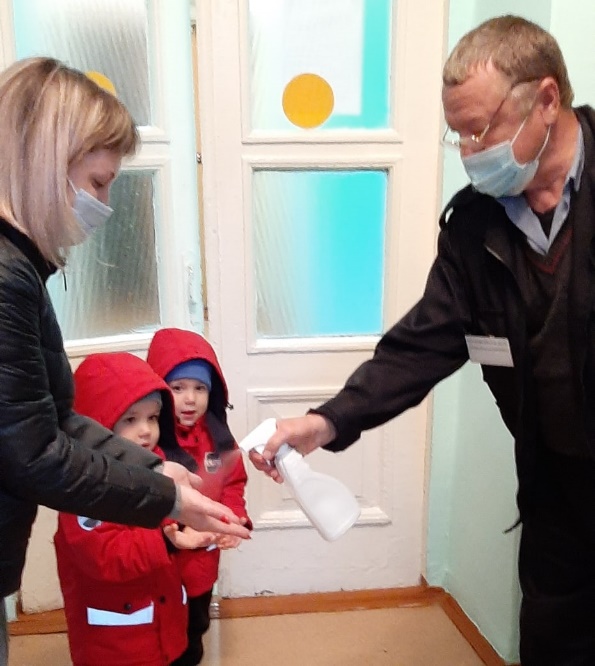 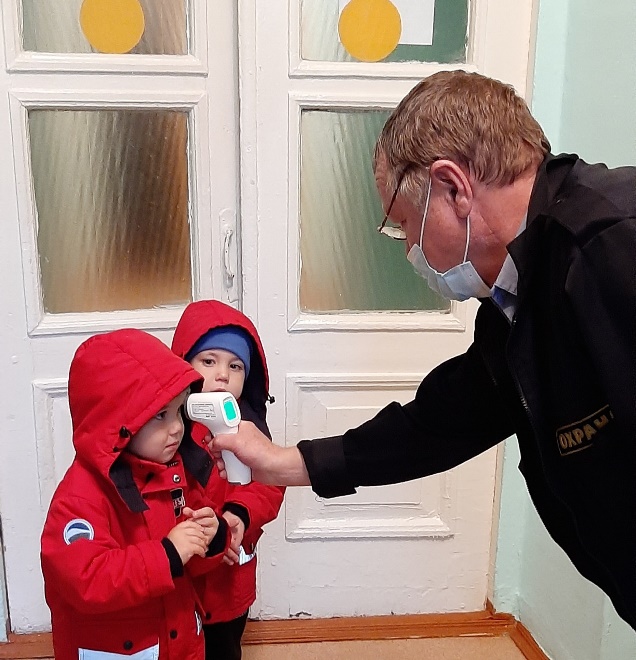 Итоговое спортивное мероприятие                                             «Путешествие в страну БЕЗОПАСНОСТИ»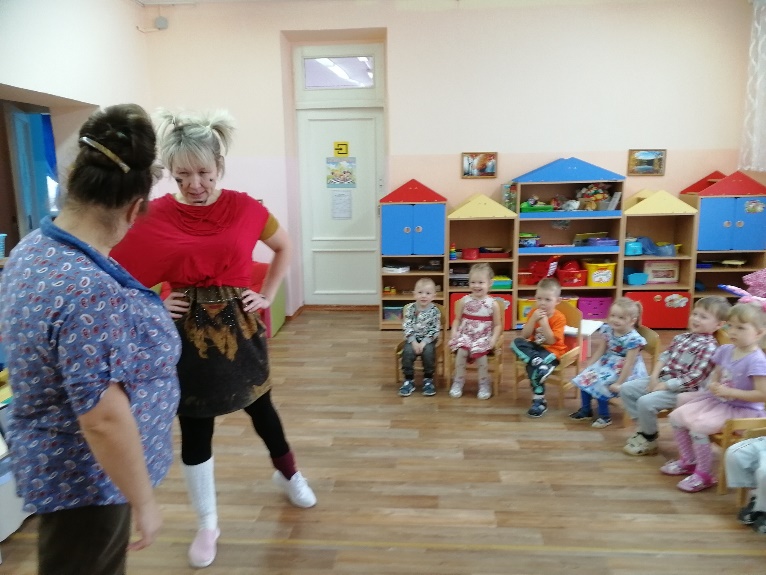 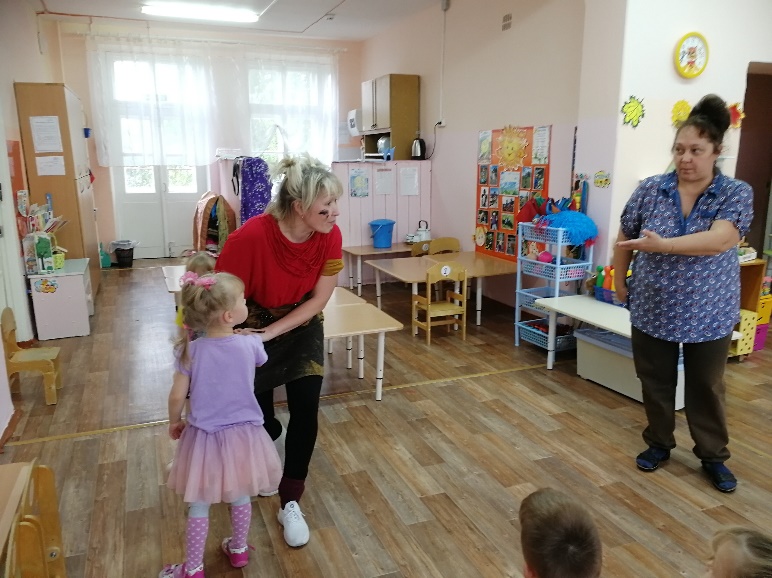 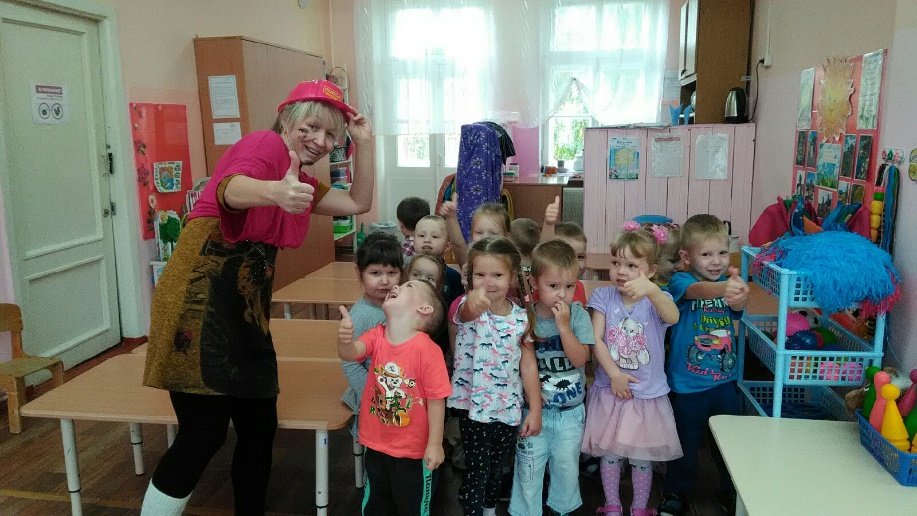 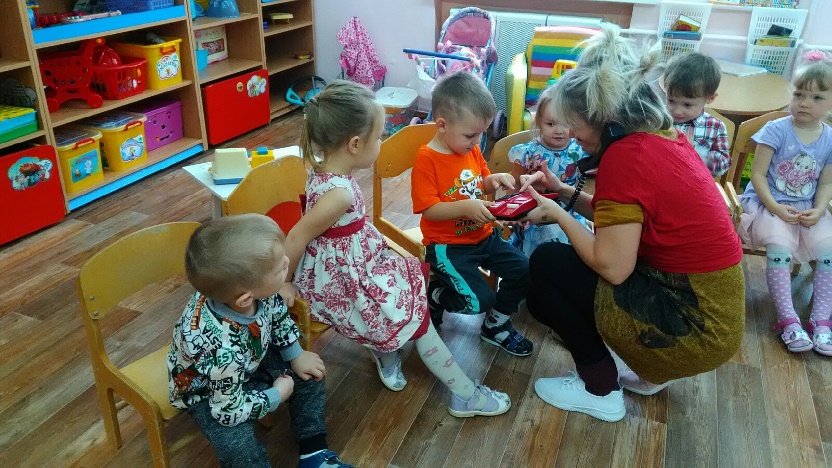 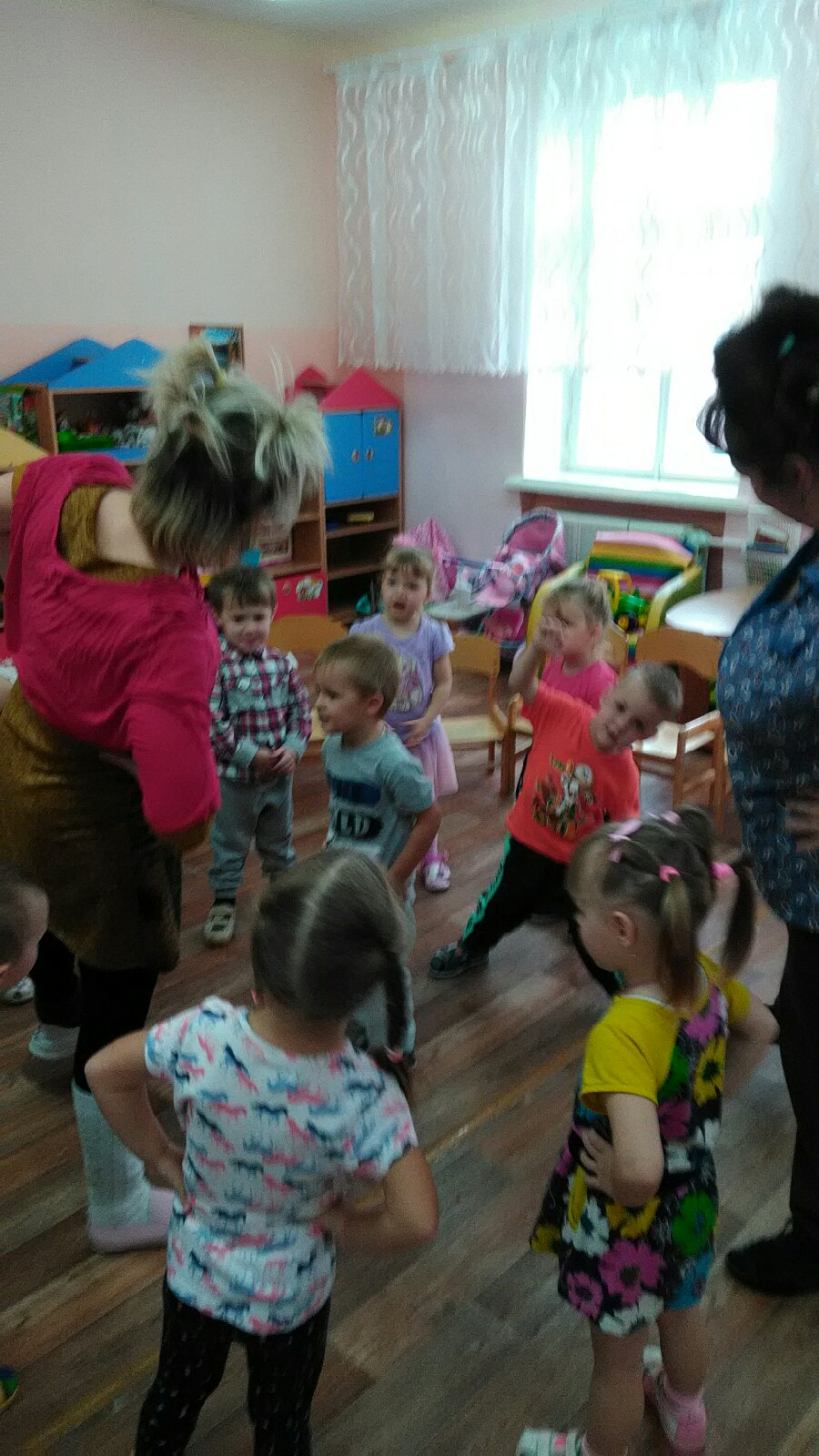 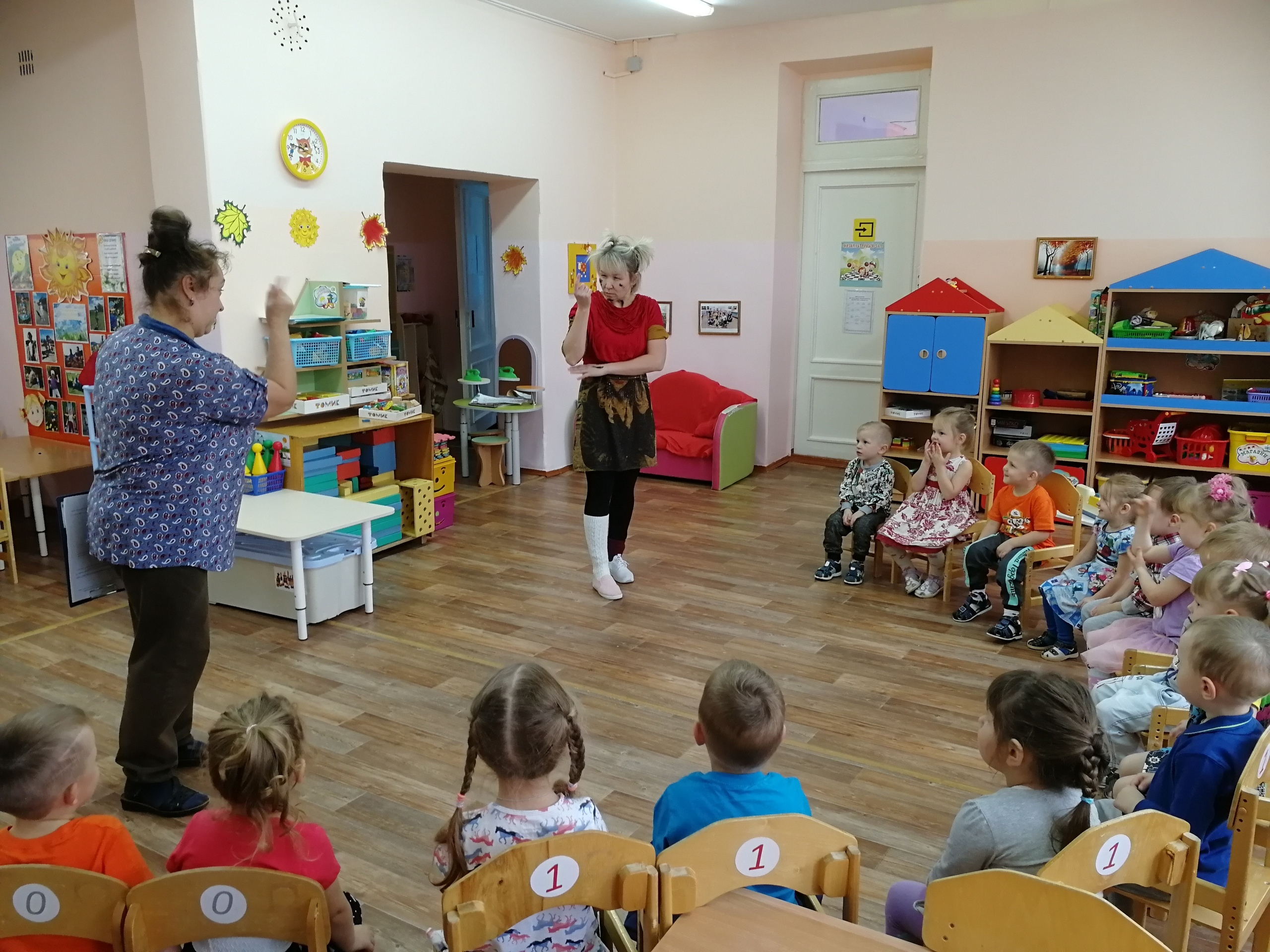 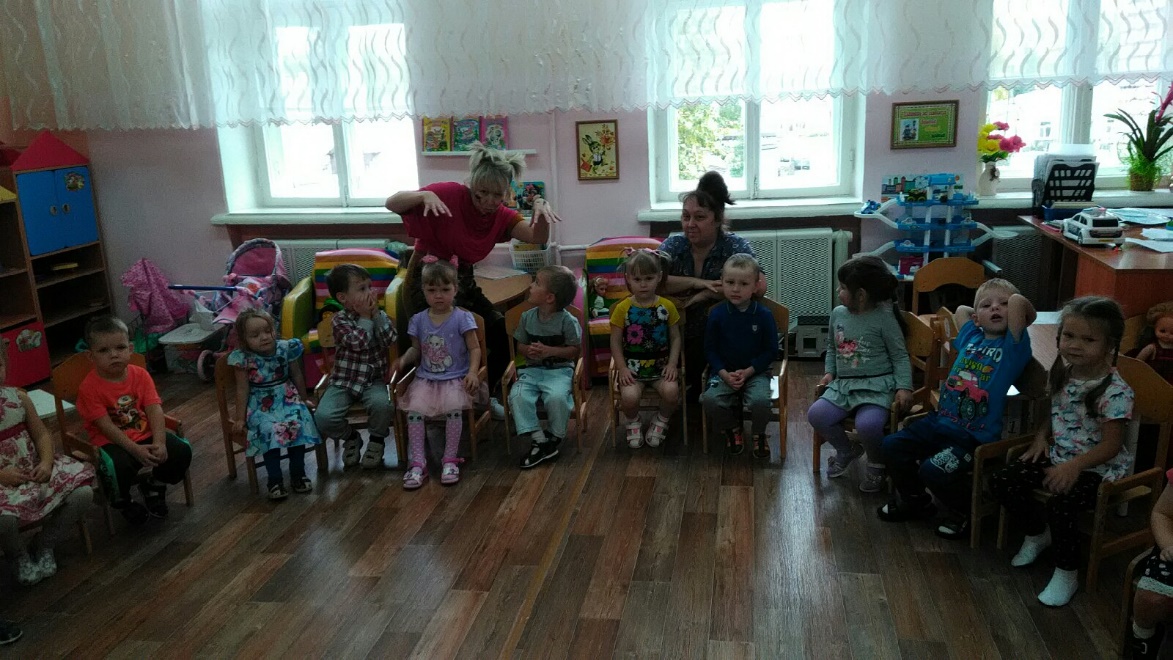 